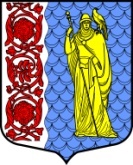 СОВЕТ  ДЕПУТАТОВ МУНИЦИПАЛЬНОГО  ОБРАЗОВАНИЯ  СЛАНЦЕВСКИЙ  МУНИЦИПАЛЬНЫЙ  РАЙОН ЛЕНИНГРАДСКОЙ  ОБЛАСТИР Е Ш Е Н И Е  20.12.2023                                                                                                               №   450-рсдО внесении изменений и дополнений в решение совета депутатов Сланцевского муниципального района от 21.12.2022 № 363-рсд «О бюджете муниципального образования Сланцевский муниципальный район Ленинградской области на 2023 год и на плановый период 2024 и 2025 годов»В соответствии со статьей 52 Федерального закона от 6 октября 2003 года № 131-ФЗ «Об общих принципах организации местного самоуправления в Российской Федерации», Бюджетным кодексом Российской Федерации, решением совета депутатов Сланцевского муниципального района от 23 апреля 2008 года № 281-рсд «Об утверждении положения о бюджетном процессе в муниципальном образовании Сланцевский муниципальный район Ленинградской области»  (с изменениями от 16.12.2009 № 36-рсд, от 21.05.2014  № 579-рсд, от 24.02.2016 № 179-рсд, от 28.06.2017 № 345-рсд, от 25.10.2017 № 371-рсд, от 28.08.2019 № 604-рсд, от 26.08.2020 № 115-рсд, от 20.12.2021 № 262-рсд, 21.12.2022 № 365-рсд, от 28.06.2023 № 412-рсд), в связи с изменением доходной и расходной частей бюджета за счет налоговых и неналоговых доходов, безвозмездных поступлений от других бюджетов бюджетной системы, корректировкой утвержденных бюджетных ассигнований для проведения первоочередных расходов, совет депутатов Сланцевского муниципального района  РЕШИЛ:1. Внести в решение совета депутатов Сланцевского муниципального района от 21.12.2022 № 363-рсд «О бюджете муниципального образования Сланцевский муниципальный район Ленинградской области на 2023 год и на плановый период 2024 и 2025 годов» (с изменениями и дополнениями, внесенными Решениями Совета депутатов от 22.03.2023 № 389-рсд, от 28.06.2023 № 410-рсд, от 18.09.2023 № 436-рсд) следующие изменения и дополнения:1.1. Абзацы 1 и 2 пункта 1 изложить в новой редакции:«1. Утвердить основные характеристики бюджета муниципального образования Сланцевский муниципальный район Ленинградской области (далее – местный бюджет) на 2023 год по доходам в сумме 1 770 901,3 тысяч рублей и расходам в сумме 1 818 513,3 тысяч рублей.Установить размер дефицита местного бюджета на 2023 год в сумме 47 612,0 тысяч рублей или 13,0 процентов объема доходов местного бюджета без учета объема безвозмездных поступлений и поступлений налоговых доходов по дополнительным нормативам отчислений».1.2.  Абзац 2 пункта 10 изложить в новой редакции:«на 2023 год в сумме 32 702,9 тысяч рублей, на 2024 год в сумме 6 690,1 тысяч рублей, на 2025 год в сумме 6 690,1 тысяч рублей с распределением согласно приложению 8.3.»1.3. В приложении 10.1 «Порядок предоставления и распределения межбюджетных трансфертов бюджетам муниципальных образований поселений на финансовое обеспечение исполнения расходных обязательств муниципальных образований в соответствии с планами мероприятий («дорожными картами»)» в абзаце 7 пункта 3 число «0,71938» заменить числом «0,66305».1.4. Абзац  4 пункта 10 изложить в новой редакции: «Утвердить  иные межбюджетные трансферты  бюджетам муниципальных образований поселений Сланцевского муниципального района на финансовое обеспечение демонтажа зданий аварийного жилищного фонда на  2023 год  в сумме 4 841,3 тысяч рублей с распределением согласно приложению 8.4».1.5. Абзац 8 пункта 10 изложить в новой редакции:«Утвердить иные межбюджетные трансферты бюджету Черновского сельского поселения на 2023 год на обеспечение исполнения расходных обязательств муниципальных образований поселений в сумме  2 155,6 тысяч рублей.1.6. Абзацы 1-2 пункта 11 изложить в новой редакции:«11. Утвердить общий объем бюджетных ассигнований на исполнение публичных нормативных обязательств в объемах, установленных ведомственной структурой расходов местного бюджета по подгруппе видов расходов бюджетов Российской Федерации                                «310 Публичные нормативные социальные выплаты гражданам»:на 2023 год в сумме 45 726,8 тысяч рублей;».1.7. Абзацы 1-8 пункта 12 изложить в новой редакции:«12. Утвердить резервный фонд администрации муниципального образования Сланцевский муниципальный район Ленинградской области:на 2023 год в сумме  2 000,2 тысяч рублей;на 2024 год в сумме 13 060,1тысяч рублей;на 2025 год в сумме 17 948,6 тысяч рублей. Утвердить резервный фонд администрации муниципального образования Сланцевский муниципальный район Ленинградской области по ликвидации чрезвычайных ситуаций:на 2023 год в сумме  0,0 тысяч рублей;на 2024 год в сумме  4 956,1 тысяч рублей;на 2025 год в сумме  4 956,1 тысяч рублей». 1.8. Пункт 16 изложить в новой редакции: «16. Установить, что бюджетные инвестиции на приобретение объектов недвижимого  имущества в государственную (муниципальную) Сланцевского муниципального района осуществляются в объемах, установленных ведомственной структурой расходов местного бюджета по подгруппе видов расходов бюджетов Российской Федерации «410 Бюджетные инвестиции», и в соответствии с муниципальными программами Сланцевского муниципального района, а именно на:а) приобретение жилья для предоставления по договорам специализированного найма детям-сиротам и детям, оставшимся без попечения родителей».1.9. Пункт 18 изложить в новой редакции: «18. Установить верхний предел муниципального внутреннего долга муниципального образования Сланцевский муниципальный район Ленинградской области:на 2023 год 0,0 тысяч рублей и на 1 января 2024 года в сумме 0,0 тысяч рублей;на 2024 год 38 105,8 тысяч рублей и на 1 января 2025 года в сумме 38 105,8 тысяч рублей;на 2025 год 78 038,3 тысяч рублей и на 1 января 2026 года в сумме 78 038,3 тысяч рублей.Установить предельный объем расходов на обслуживание муниципального долга муниципального образования Сланцевский муниципальный район Ленинградской области:на 2023 год в размере 0,0 тысяч рублей;на 2024 год в размере 50,0 тысяч рублей;на 2025 год в размере 50,0 тысяч рублей.1.10.  Приложение 1 «Источники финансирования дефицита бюджета муниципального образования Сланцевский муниципальный район на 2023 год» изложить в новой редакции.1.11. Приложение 2 «Доходы бюджета муниципального образования Сланцевский муниципальный район Ленинградской области на 2023 год» изложить в новой редакции.1.12. Приложение 3 «Безвозмездные перечисления от других бюджетов бюджетной системы на 2023 год» изложить в новой редакции.1.13.  Приложение 5 «Распределение расходов бюджета Сланцевского муниципального района на 2023 год по целевым статьям (муниципальным программам и непрограммным направлениям деятельности), группам, подгруппам видов расходов, а также разделам и подразделам классификации расходов бюджетов Российской Федерации» изложить в новой редакции.1.14. Приложение 5.1 «Распределение расходов бюджета Сланцевского муниципального района на плановый период 2024 и 2025 годов по целевым статьям (муниципальным программам и непрограммным направлениям деятельности), группам, подгруппам видов расходов, а также разделам подразделам классификации расходов бюджетов Российской Федерации» изложить в новой редакции.1.15. Приложение 6 «Распределение расходов бюджета Сланцевского муниципального района на 2023 год по разделам, подразделам, целевым статьям (муниципальным программам и непрограммным направлениям деятельности), группам, подгруппам видов расходов классификации расходов бюджетов Российской Федерации» изложить в новой редакции.1.16. Приложение 6.1 «Распределение расходов бюджета Сланцевского муниципального района на плановый период 2024-2025 годов по разделам, подразделам, целевым статьям (муниципальным программам и непрограммным  направлениям деятельности), группам, подгруппам видов расходов классификации расходов бюджетов Российской Федерации» изложить в новой редакции.1.17. Приложение 7 «Ведомственная структура распределения расходов бюджета Сланцевского муниципального района на 2023 год по разделам, подразделам, целевым статьям (муниципальным программам и непрограммным направлениям деятельности), группам, подгруппам видов расходов классификации расходов бюджетов Российской Федерации» изложить в новой редакции.1.18. Приложение 7.1 «Ведомственная структура распределения расходов бюджета Сланцевского муниципального района на плановый период 2024-2025 годов по разделам, подразделам, целевым статьям (муниципальным программам и непрограммным направлениям деятельности), группам, подгруппам видов расходов классификации расходов бюджетов Российской Федерации» изложить в новой редакции.1.19. Приложение 8.3 «Распределение межбюджетных трансфертов бюджетам поселений на финансовое обеспечение исполнения расходных обязательств муниципальных образований в соответствии с планами мероприятий («дорожными картами») на 2023 год и на плановый период 2024 и 2025 годов» изложить в новой редакции.1.20. Приложение 8.4. «Распределение межбюджетных трансфертов бюджетам муниципальных образований сельских поселений Сланцевского муниципального района на финансовое обеспечение демонтажа зданий аварийного жилищного фонда на 2023 год» изложить в новой редакции.  1.21. Приложение 9 «Программа муниципальных внутренних заимствований муниципального образования Сланцевский муниципальный район Ленинградской области на 2023 год» исключить.  1.22. Приложение 9.1 «Программа муниципальных внутренних заимствований муниципального образования Сланцевский муниципальный район Ленинградской области  на плановый период 2024 и 2025 годов» изложить в новой редакции.2. Опубликовать (обнародовать) настоящее решение в приложении к газете «Знамя труда» (без приложений) и разместить на официальном сайте администрации муниципального образования Сланцевский муниципальный район Ленинградской области в полном объеме.3. Контроль за исполнением настоящего решения возложить на постоянную комиссию совета депутатов по бюджету, налогам и тарифам.Глава муниципального образования                                                                             В.В. Кравченко